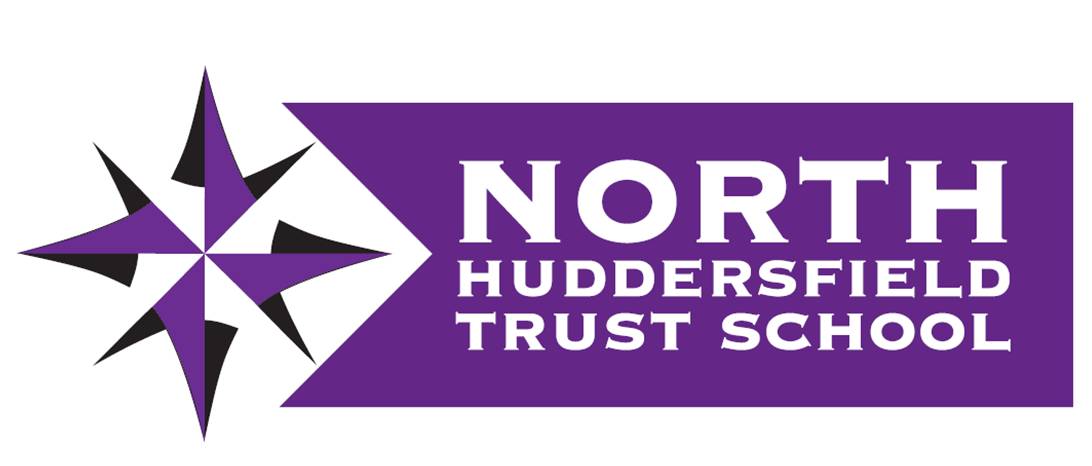 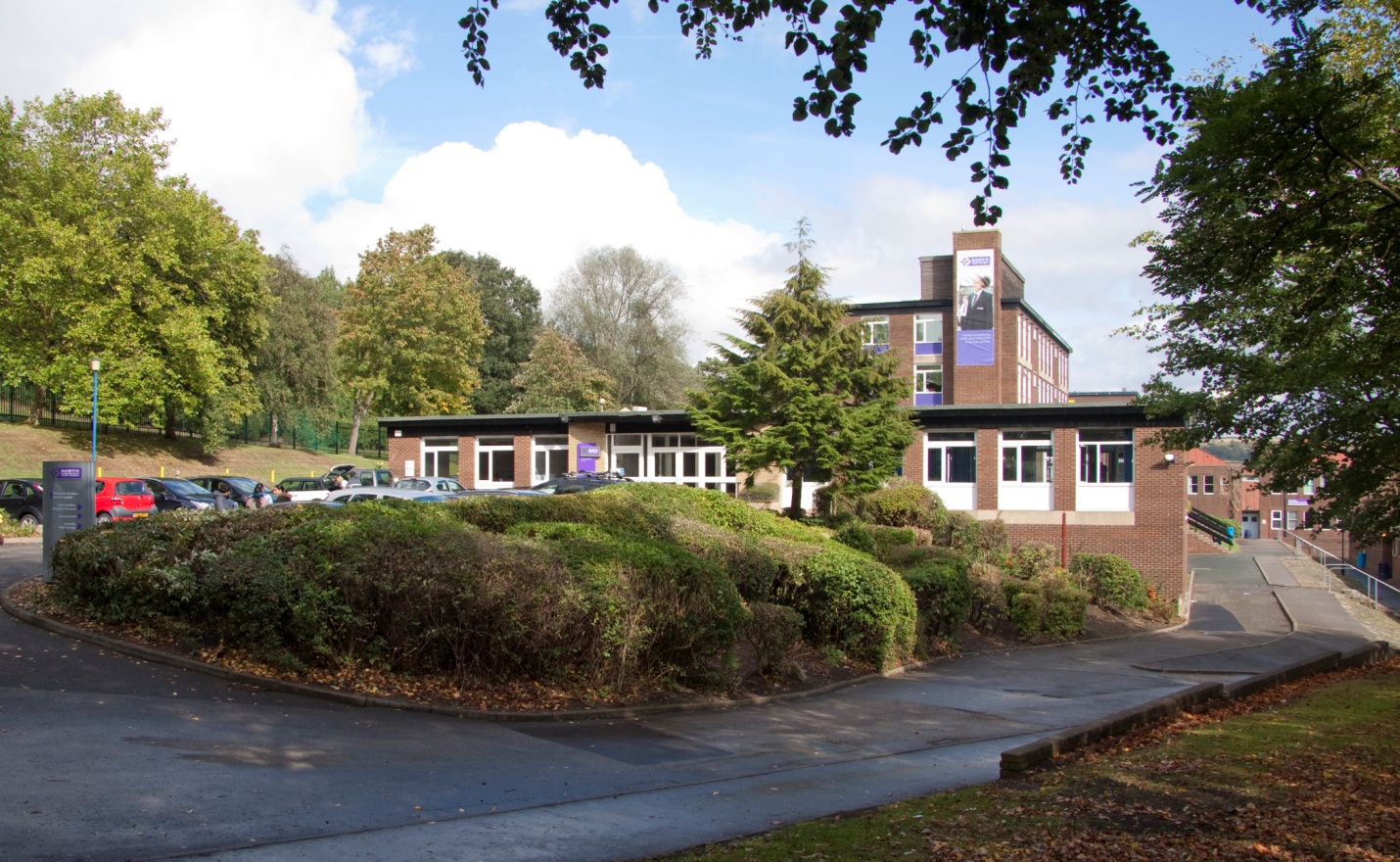 Vacancy: Assistant Head Teacher Applicant Information PackWelcomeThank you for your interest in this vacancy at North Huddersfield Trust School.  We hope that you find the information within this pack useful and that it helps you to build a good picture of the exciting opportunities at the school. North Huddersfield Trust School is now 6 years old and as we continue to move from strength to strength, our growing student numbers reflect that families are recognising the hard work of staff and students in creating a school of which the local community can be justifiably proud.Ofsted has recognised us as a “Good” school which is outstanding in its work in keeping students safe and secure and for students’ personal development and well-being.   We will continue to drive forward standards and ensure that we provide the best education for our students.  Above all, our main priority is that we have a happy school where students feel safe, well-supported and able to thrive to achieve their full potential, so that when they leave us at 16 they are well-rounded, confident young people who will willingly contribute to their local community and far beyond.Whilst we are aware of the fantastic progress we have made we will not rest on our laurels and have a clear plan for further improvement. There are a whole range of challenges ahead, but with these challenges come opportunities and excitement. Thank you again for taking in interest in North Huddersfield Trust School and we look forward to hearing from you.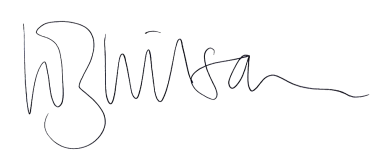    Loz Wilson   Head TeacherVacancy DetailsAssistant Head Teacher L14 – L18 £54,250 - £59,857 Closing date: Friday 27th April (Midday) Start Date: 1st September 2018"Pupils wear their uniform immaculately.  They are proud of their school and the opportunities it provides for them.  Pupils and their families value the support of their teachers and staff." Ofsted 2017North Huddersfield Trust School is recognised by Ofsted as a 'Good' school which is outstanding in its work around students' personal development, well-being, safety and security.  We continually drive forward standards and are passionate about maximising the potential in all.  Our caring and nurturing approach to education within and beyond the classroom contribute to what makes our school a special place both to work and to learn.We place great value on the fulfilment and well-being of our colleagues; our successes to date are in no small part down to their hard work, commitment and determination and as a relatively new school, our growing student roll enables us to provide opportunities for both personal and career development.The successful candidate will assist the Head Teacher in maintaining and improving standards, achievement, student progress and development by contributing fully to strategic leadership, direction, quality assurance and staff management as a senior leader. They will also be accountable for pre-defined areas encompassing whole school improvement.If you would like further information please contact the Head Teacher, Mr Loz WilsonIf you wish to apply for this post please apply through the TES Website www.tes.com  or North Huddersfield Trust School website www.nhtschool.co.uk.  Applications should be returned to Mrs Nora Brown, Operations Manager, by email to nbrown@nhtschool.co.uk by 12 midday on Friday 27th April.  Invitations to interview will be sent no later than close of business on Friday 4th May.  We are committed to safeguarding and promoting the welfare of children and young people. An enhanced DBS is required for successful candidates.Woodhouse Hall Road, Huddersfield, West Yorkshire, HD2 1DJ 01484 452100www.nhtschool.co.ukJOB DESCRIPTIONJob SummaryTo maintain and improve standards, achievement and student progress and development by contributing fully to strategic leadership, direction, quality assurance and staff management as a senior leader.  Accountable for pre-defined areas, encompassing whole school improvement.   Key Responsibilities:Whole School LeadershipLine ManagementTeaching and LearningPersonal DevelopmentGeneralDutiesThis job description is not necessarily a comprehensive definition of the post and may be subject to modification or amendment at any time after consultation with the post holder. Additional duties may be requested from time to time which are commensurate with the post.We are committed to safeguarding and promoting the welfare of children and young people and all post-holders are expected to share this commitment.PERSON SPECIFICATIONRoleAssistant Head TeacherGrade (SCP)L14 – L18Weekly hoursFull Time Key accountabilitiesKey tasksWhole School Leadership As a member of the senior leadership team, lead the monitoring, evaluation and review of all aspects of school lifeSupport the Head teacher in managing the school effectively and ensuring the successful implementation of changeTake responsibility for key strategic areas of the school as directed and agreed with the line managerMotivate and empower others to deliver the school’s vision Set an excellent example to staff and studentsRepresent the school with stakeholders and external bodiesContribute, shape and deliver the school development plan, taking ownership of specific aspects linked to the role’s responsibilitiesShare general aspects of school management, including recruitment, staff development, organising and supporting events and communicationProvide a significant presence around school every day, including the carrying out duties and detentionsEnsure the school’s policies are up to date and reviewed regularlyResponsible and accountable for the management and reporting of key aspects of school life as agreed with the Head teacher, ensuring that stakeholders, including Trust partners and governors are kept up to date regarding the school’s progressDeputise for the Deputy Head from time to time as requiredLine Management Manage staff within departments as agreed with the Head teacherPlay a key role in ensuring the school develops and supports colleaguesFollow the school’s performance appraisal proceduresAssess and report on the impact of own and others’ work regarding student progress and whole school improvementTeaching and LearningFulfil the professional responsibilities of teacher standardsWork within the boundaries of school policy, including appropriate consideration of school budget and resourcesContribute to the design and delivery of departmental and whole school development plansResponsible for the learning and achievement of all students in allocated classes, ensuring an inclusive and differentiated approachResponsible and accountable for achieving at least good outcomes for all studentsCreate and maintain a vibrant and positive learning environment where students can thriveResponsible for continually driving standards to ensure that all students have the opportunity to maximise their potentialAdhere to deadlines for all assessment, reporting and other aspects of school life as agreed or directedSet an excellent example to students of good behaviour, professionalism and respectConsistently uphold the school’s behaviour policyBuild and maintain positive working relationships with stakeholders, including colleagues, students and parents, ensuring that communication is timely and accurate and in line with the school’s ethosPersonal Development Develop self and others through the participation in the school’s continual professional development programmeContinual development of teaching skills, seeking and embracing new and creative techniques and technologiesContribute to the school’s extra-curricular and / or transition programmesSeek opportunities to develop leadership skillsAssist in the recruitment of new staffGeneral Always uphold the school’s PRIDE agendaAdhere to strict standards of confidentialityEnsure compliance with data protection, equal opportunities, health and safety and safeguarding regulations, policies and guidanceReports to:Head Teacher/ Deputy Head Responsible for:Multiple as agreed ESSENTIALDESIRABLEEducation / trainingQualified teacherRecent leadership CPDPrevious experience of a senior leadership roleExperienceEvidence of successful leadership of a whole school initiativeEvidence of significant positive impact on the outcomes of students, including those who fall into vulnerable and high need categoriesExperience of working in a high school settingSpecialist knowledge / skillsEvidence of strategic planning and deliveryTeam leadership skills and a proven ability to get the best from othersCapacity to manage significant workloads to agreed deadlinesAbility to analyse and evaluate dataPrevious line management experienceExperience of whole school responsibility Personal skillsWillingness to take ownership of whole school aspectsExcellent attention to detailWell organised and team spiritedOutstanding communication skillsProfessional resilienceEnthusiastic and an outstanding role model for studentsCommitment to lifelong learningGeneralExcellent understanding of safeguarding guidanceA good understanding of school policies